ANEXO VIAYUDAS MARGARITAS SALAS PARA LA FORMACIÓN DE JÓVENES DOCTORESADMISIÓN EN EL CENTRO RECEPTOR DE LA ESTANCIAVICERRECTORADO DE NVESTIGACIÓN Y TRANSFERENCIA                              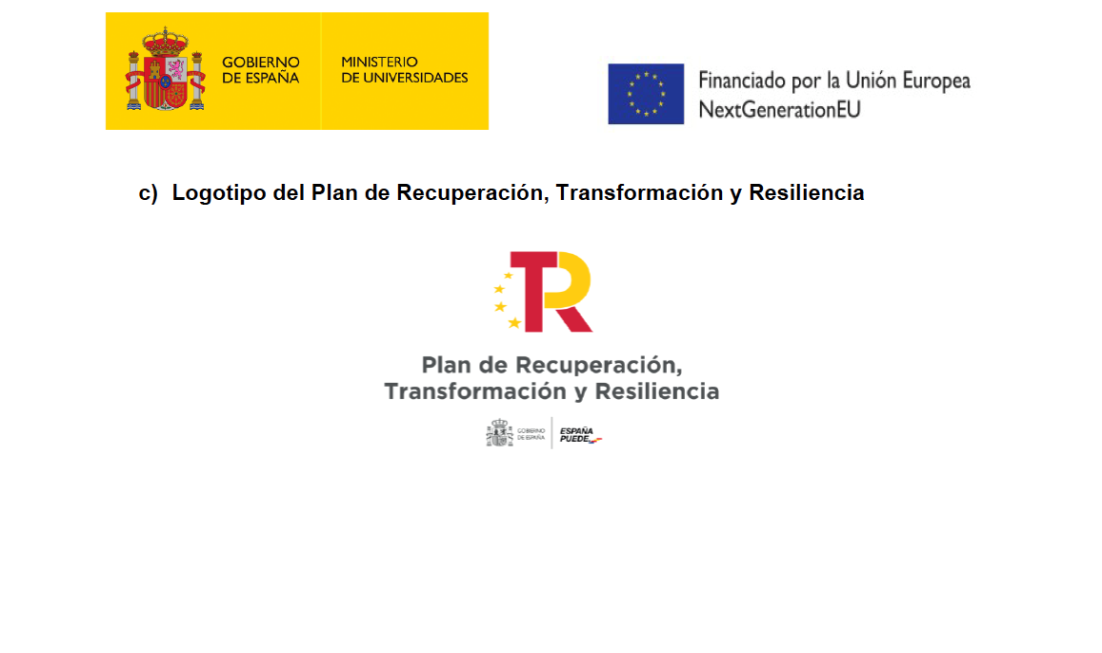 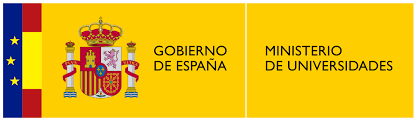 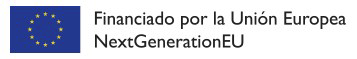 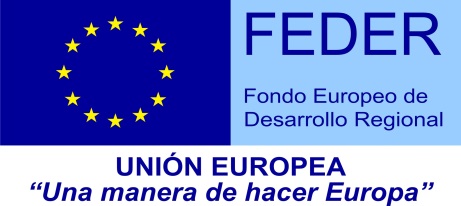 BeneficiarioNombreDNI:Doctor en:Centro en el que se realiza la EstanciaNombre:Dirección:Localidad:Investigador responsable en el centro receptor:Institución:Nombre:Cargo:CERTIFICA:Que acepta al beneficiario de la ayuda mencionada durante la realización de la estancia en este centro en las siguientes fechas :Desde:                                     Hasta:Lugar y Fecha:Firma y Sello Resposable Centro Receptor                                                                     Fdo.: 